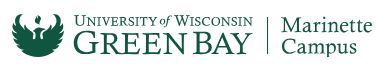 Facilities Use Request FormGroup Requesting Space: 	Campus Group	For-Profit Organization	University-Related Group	Non-Profit OrganizationOrganization/Individual Requesting Space:   Sponsoring Organization or Office (if required by UWS Ch. 1):____________________________________________________________________Contact Name & Title: ______________________________________________ Telephone: ________________________________ (Ext.______)Email: ___________________________________________ 			Fax: __________________________________________Address: ____________________________________________ City: __________________________ State: ________________ Zip:_________ Type of Event (please provide description of event): ____________________________________________________________________________Number of persons attending:________	 Is a fee charged for this event:  Yes   No   (circle one)	   If Yes, Fee Amount: $_____Building/Room/s Requested: Please rank in order of choice (1st, 2nd, etc.)  If promotion materials are distributed, renter agrees to list the name of the facility/room as stated below.Herbert L. Williams Theatre_____	Cafeteria ___	Student Union _____	Gymnasium _____		Other __________ Classroom (please circle your choice)  Lecture Classroom:   M-117  Regular Classroom:  M-107   M-109	  M-110  L-101  L-102  F-108Dates Requested:Date(s)			Door Opening/Closing Time		        Start and Stop TimesFirst Choice		                     						Second Choice		________________________ 	_________________________	__________________________Equipment Requested: (circle requested equipment)Instructor Computer & Projector		Easel				Do you require lighting?   Stage   SpotlightStudent Computer/s (number: ______)		TV/VCR				Are Microphones needed? Wireless or stand?Overhead Projector				Slide Projector/Screen		Any special request?  Please be specificPodium					Piano				 ____________________________________Whiteboard			                Will you be using Power Point?  	 ____________________________________Food Service Requested:        Yes           No         (circle one)   If yes, please make arrangements at least 10 days in advance with Karla Sullivan at 715-735-4300 x4338 or email Karlene.sullivan@uwc.eduWill Alcoholic Beverages Be Served at this Event?      	Yes	No         (circle one)If Yes, UW-System guidelines require approval of CEO, as well as other restrictions.  Please see Policies and Procedures for more information.Room Setup Requested:     Meeting Format (chairs placed around a table)			 Lecture Format (podium and chairs for an audience)Banquet or Dinner						 Other __________Format Specific to Facility (see site-specific form for provisions) _______________________________________________All printed materials or publications must have the following disclaimer listed: “UW Green Bay- Marinette Campus rents its facilities to outside organizations and groups and abides by UW System facilities usage policies and county property policies. UW Green Bay- Marinette Campus assumes no role in sponsoring or endorsing any views expressed in any events scheduled in its rented facilities.”   On behalf of the organization I represent, I assume responsibility for the use of the facility in accordance with the University of Wisconsin Green Bay – Marinette Campus Facilities Use Policies and Procedures.  Please see reverse for all applicable policies and conditions.  I understand that non-compliance with University policies could result in facilities use being revoked.Signed______________________________________________________ (for Organization)     Date_____________________Completed form should be returned to:  Kaitlyn O’Claire, Campus Executive Officer Assistant | Email: kaitlyn.oclaire@uwc.edu | Fax: (715) 735-4304 | PH: 715-735-4331Campus Approval:  Actual fee will be determined following the event.  A deposit may be required up to the full amount of any University incurred expense to host the event.Estimated Usage Fee:  Facilities Fee: $____     Maintenance Fee: $_________   Technical Support Fee: $_________Other Fee $______Total Usage Fee  $_____________      Deposit Required:  $ ______________   Make checks payable to UW Green Bay-Marinette Campus.  Date Due: ____________Comment: By:                                                                                  Title:                                                                     Date: 